Options de destination de voyage et d'excursions à la journée (ou choisissez la vôtre)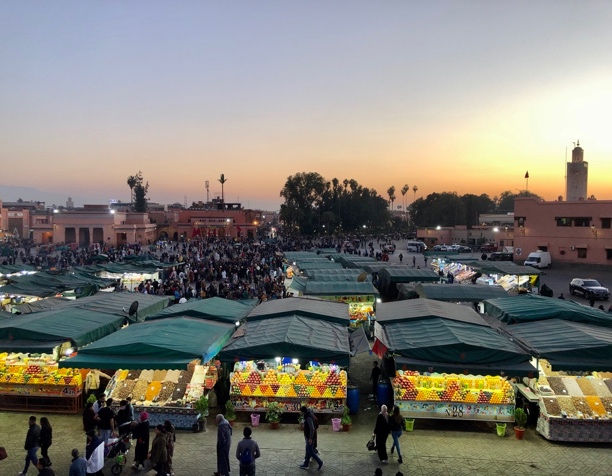 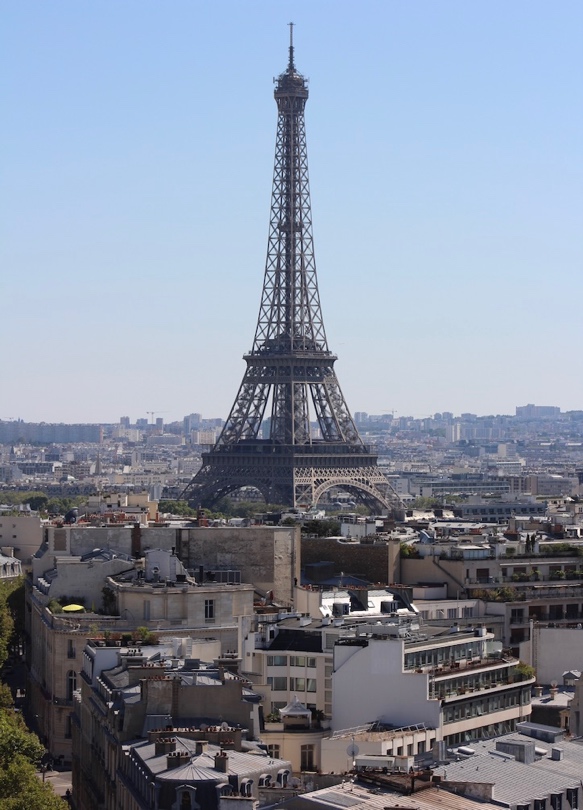 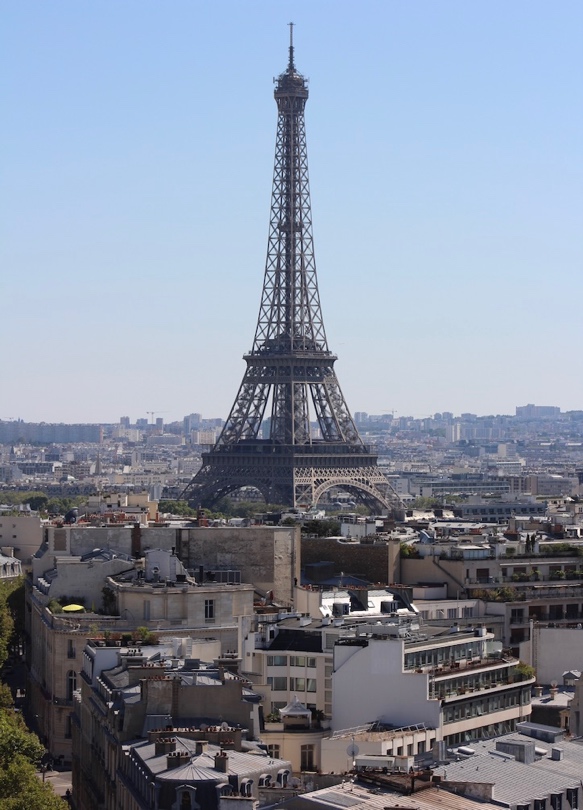 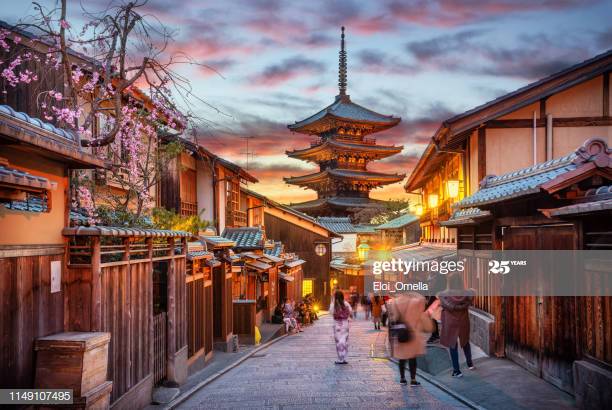 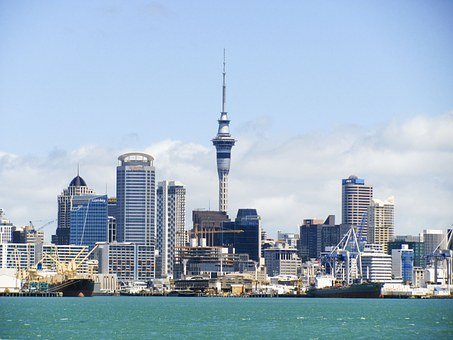 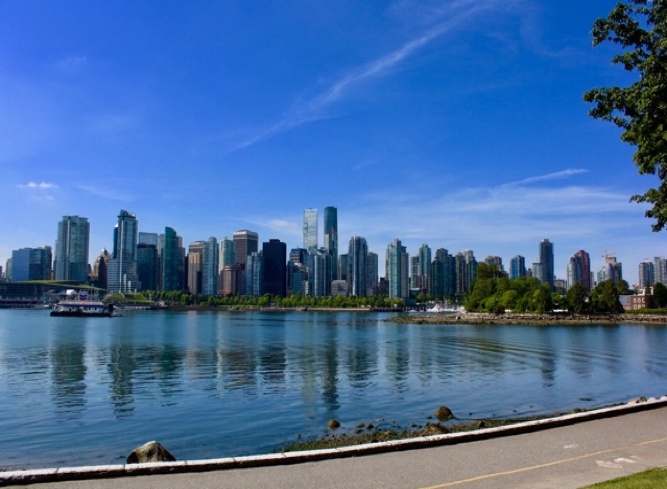 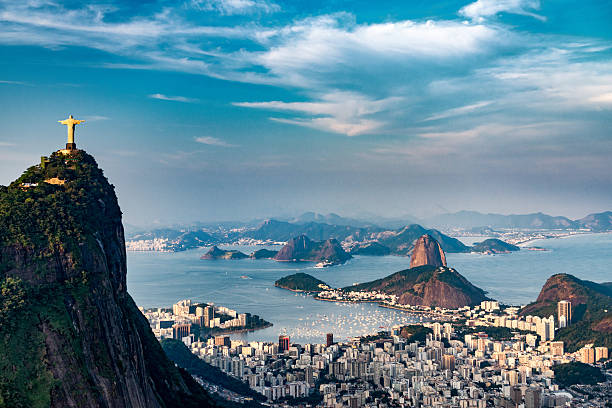    Dans quelle ville avez-vous choisi de voyager? À quelle distance est-il de votre maison? ______________________________________________________
Où est votre excursion d'une journée et à quelle distance est-elle de votre destination? _______________________________________________
Dans les tableaux ci-dessous, choisissez le moyen de transport le plus efficace et indiquez le temps nécessaire pour arriver à votre destination / excursion d'une journée et la distance que vous allez voyager. Tracez ces points comme un graphique linéaire sur une feuille de papier graphique.Temps de voyage:  La table de valeur à votre destinationTemps de voyage:  La table de valeur à votre destination Le mode de transport (Avion, voiture, train, etc.) et la vitesse de cette méthode (km / h)________________________  Le mode de transport (Avion, voiture, train, etc.) et la vitesse de cette méthode (km / h)________________________ La distance (kms)L’axe de y